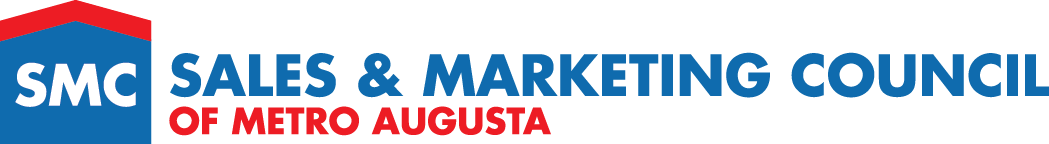 Form 12    Best NEW Community Entrance Award CriteriaAny landscaped entrance to a new community that enhances the area and characterizes the theme and lifestyle of the target market.  The entrance must have been completed or updated in 2022. Judging Criteria:  Curb appeal, overall design, aesthetics, portray image of the community, creativity in use of materials (plants, flowers, stone, etc.), use of color.Applicant InformationCommunity Name ____________________________________________________________________________Community Location _________________________________________________________________________Company Name _____________________________________________________________________________Information Needed_______ Statement of why you think this entrance meets the criteria stated above._______ Community Logo_______Minimum of 3 professional color photos of the entranceSubmitted by (print & sign)										Contact number _________________________________________________________________________